Application for VicMow Day Race PermitI ______________________________________wish to apply for a single day race permit for the following event ______________________________________ I understand that in accordance with VicMow rules: section 1 (c)  this application is not a membership, but solely an application to race at the nominated event only and will only become valid upon acceptance by the VicMow Committee.I have read the VicMow rules and agree to fully comply with them. To the best of my knowledge my mower is compliant with the VicMow rules and I understand that it will be scrutineered on the day and if it is deemed to not be fully compliant with the rules, that I will not be eligible to race on the day.I understand that my conduct at the above mentioned event may impact on my future membership application.Signed_____________________________________________________Contact Number:_______________________________________Email Address:_________________________________________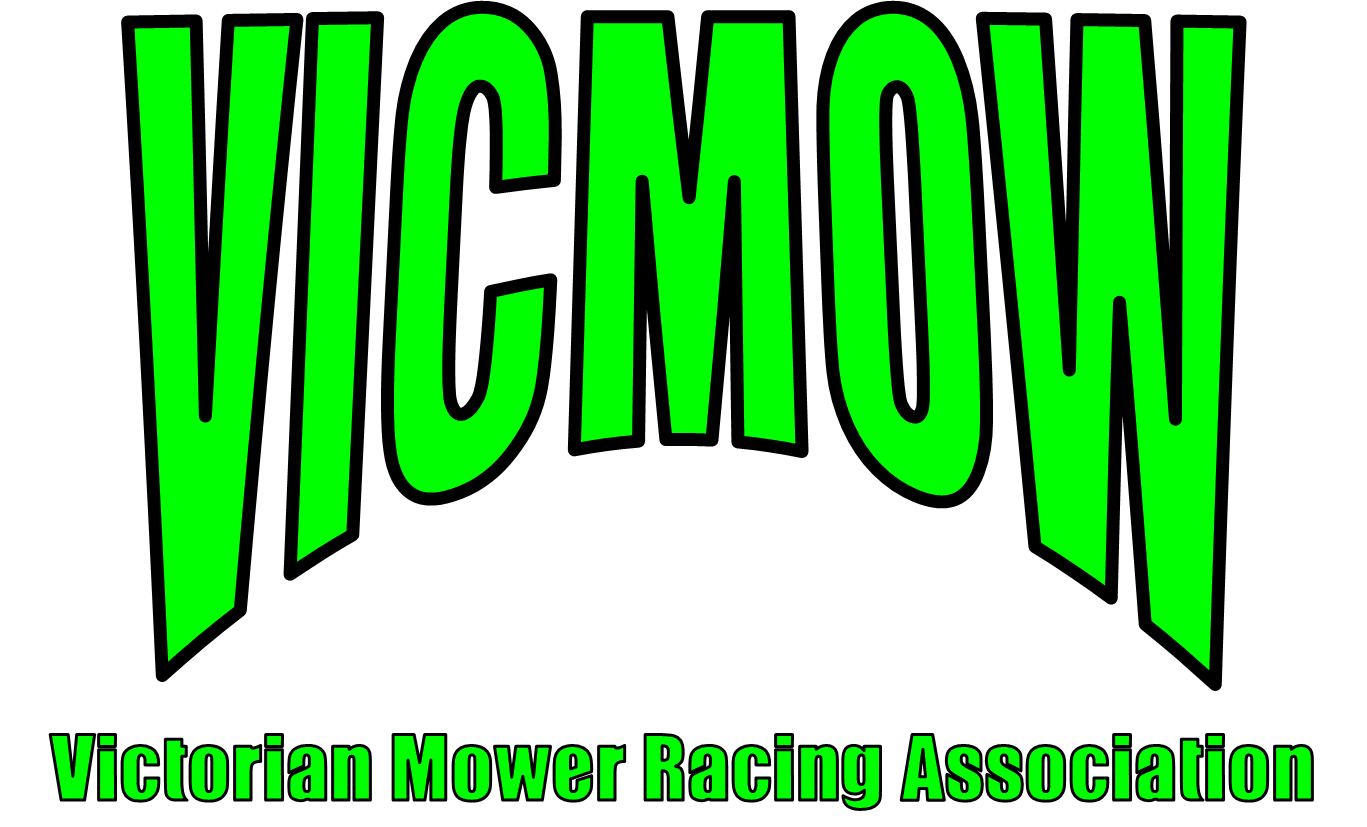 